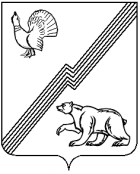 АДМИНИСТРАЦИЯ ГОРОДА ЮГОРСКАХанты-Мансийского автономного округа - ЮгрыПОСТАНОВЛЕНИЕО внесении изменения в постановление администрации города Югорска от 25.07.2017 № 1807 «Об утвержденииперечня должностных лиц администрации города Югорска, уполномоченных составлятьпротоколы об административныхправонарушениях, предусмотренныхЗаконом Ханты-Мансийского автономногоокруга – Югры от 11.06.2010 № 102-оз«Об административных правонарушениях» В соответствии с Кодексом Российской Федерации об административных правонарушениях, Законом Ханты-Мансийского автономного округа - Югры от 02.03.2009 № 5-оз «Об административных комиссиях в Ханты-Мансийском автономном округе - Югре», Законом Ханты-Мансийского автономного округа- Югры от 11.06.2010 № 102-оз               «Об административных правонарушениях», уставом города Югорска:1. Внести в постановление администрации города Югорска                            от 25.07.2017 № 1807 «Об утверждении перечня должностных лиц администрации города Югорска, уполномоченных составлять протоколы                об административных правонарушениях, предусмотренных Законом Ханты-Мансийского автономного округа – Югры от 11.06.2010 № 102-оз                       «Об административных правонарушениях» (с изменениями от 25.01.2018                № 203, от  20.05.2019   № 993, от 16.12.2019 № 2686, от 10.01.2020 № 14,                  от 27.01.2020 № 105, от 22.12.2020 № 1936, от 13.09.2022 № 1959-п,                     от 13.12.2022 № 2625-п, от 17.03.2023 № 334-п, от 28.06.2023 № 860-п) изменение, изложив приложение в новой редакции (приложение).2. Опубликовать постановление в официальном печатном издании города Югорска и разместить на официальном сайте органов местного самоуправления города Югорска.3. Настоящее постановление вступает в силу после его официального опубликования.4. Контроль за выполнением постановления оставляю за собой.Глава города Югорска                                                                   А.Ю. ХарловПриложениек постановлению администрации города Югорскаот 27.12.2023 № 1879-пПриложениек постановлению администрации города Югорскаот 25 июля 2017 года № 1807ПЕРЕЧЕНЬдолжностных лиц администрации города Югорска, уполномоченных составлять протоколы об административных правонарушениях, предусмотренных Законом Ханты-Мансийского автономного округа – Югры от 11.06.2010 № 102-оз                                             «Об административных правонарушениях», на территории муниципального образованияот 27.12.2023№ 1879-п№ п/пНаименование должности и структурного подразделения органов местного самоуправления муниципального образованияНомер статьи (статей) Закона Ханты-Мансийского автономного округа – Югры от 11.06.2010 № 102-оз                      «Об административных правонарушениях», по которой должностное лицо уполномочено составлять протокол об административном правонарушении1.Начальник отдела по гражданской обороне и чрезвычайным ситуациям администрации городастатьи 19, 20, 44.1 (при осуществлении муниципального лесного контроля в отношении лесных участков, находящихся в муниципальной собственности)2.Заместитель директора департамента муниципальной собственности и градостроительства администрации городастатьи 44.2, 44.32.Специалист-эксперт отдела разрешительной документации управления архитектуры и градостроительства департамента муниципальной собственности и градостроительства администрации городастатьи 21, 23, пункт 3 статьи 27, 29, 30, 30.1, 30.2, 30.33.Главный специалист отдела разрешительной документации управления архитектуры и градостроительства департамента муниципальной собственности и градостроительства администрации городастатьи 21, 23, пункт 3 статьи 27, 29, 30, 30.1, 30.2, 30.34.Специалист-эксперт департамента жилищно-коммунального и строительного комплекса администрации городастатьи 13, 35, 35.15.Главный специалист по охране окружающей среды управления жилищно-коммунального хозяйства департамента жилищно-коммунального и строительного комплекса администрации городастатьи 27, 28, 30.1, 356.Главный специалист отдела реформирования жилищно-коммунального хозяйства департамента жилищно-коммунального и строительного комплекса администрации городастатья 20.47.Главный специалист отдела технического надзора департамента жилищно-коммунального и строительного комплекса администрации городастатьи  26, 27, 29, 30, 358.Ведущий специалист отдела подготовки строительства департамента жилищно-коммунального и строительного комплекса администрации городастатьи 26, 27, 29, 30, 359.Начальник управления контроля администрации городастатьи  2, 4, 510.Специалист-эксперт управления контроля администрации городастатьи – 2, 4, 5, 13, 10, 15, 16 (в части нарушения правил пользования библиотеками, учрежденными органами местного самоуправления), 18.2, 18.3, 19, 20, 20.2, 20.4, 21, 23, 26, 27, 28, 29, 29.1, 30, 30.1, 30.2, 30.3, 35, 35.1, 37, 44.1 (при осуществлении муниципального лесного контроля в отношении лесных участков, находящихся в муниципальной собственности), 44.2, 44.3